Главе администрации МР 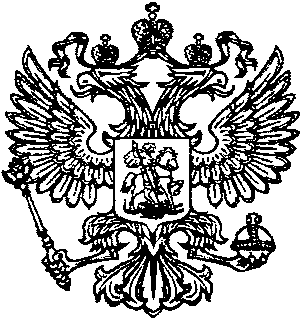 «Тляратинский район»   Раджабову Р.Г.Для опубликования на официальном сайте администрации МР «Тляратинский район»  в рубрике «Прокуратура разъясняет»  направляется статья. Расширен круг проверок органов местного самоуправления и должностных лиц местного самоуправления, проводимых без согласования с органами прокуратуры.Федеральный закон от 27.12.2019 № 521-ФЗ "О внесении изменений в статьи 77 и 85 Федерального закона "Об общих принципах организации местного самоуправления в Российской Федерации" расширил круг проверок органов местного самоуправления и должностных лиц местного самоуправления, проводимых без согласования с органами прокуратуры. После вступления закона в силу (08.01.2020) внеплановые проверки деятельности органов местного самоуправления и должностных лиц местного самоуправления могут проводиться органами государственного контроля (надзора) в целях контроля за исполнением ранее выданных предписаний об устранении выявленных нарушений.                           Напомним, ранее основаниями для их проведения являлись только поручения Президента Российской Федерации, Правительства Российской Федерации и требование Генерального прокурора Российской Федерации, прокурора субъекта Российской Федерации о проведении внеплановой проверки в рамках надзора за исполнением законов по поступившим в органы прокуратуры материалам и обращениям. Во всех перечисленных случаях проверки в настоящее время проводятся без согласования с органами прокуратуры.Прокурор района                                                                                     О.Р. Рамазанов